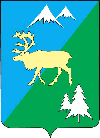 П О С Т А Н О В Л Е Н И ЕАДМИНИСТРАЦИИ БЫСТРИНСКОГО МУНИЦИПАЛЬНОГО РАЙОНА684350, Камчатский край, Быстринскийрайон, с. Эссо, ул. Терешковой, 1, тел/факс 21-330http://essobmr.ru   admesso@yandex.ruот 23.01.2023 г. № 13В соответствии с Планом мероприятий по реализации Всероссийского физкультурно-спортивного комплекса «Готов к труду и обороне» (ГТО) в Камчатском крае на период с 2023 по 2024 годы, руководствуясь частью 6 статьи 33 Устава Быстринского муниципального района,ПОСТАНОВЛЯЮ:1. Утвердить План мероприятий по реализации Всероссийского физкультурно-оздоровительного комплекса «Готов к труду и обороне» ГТО в Быстринском муниципальном районе на период с 2023 по 2024 годы, согласно приложению к настоящему Постановлению.2. Контроль за исполнением настоящего постановления возложить на ВрИО отдела образования и социальной защиты населения Албычакову О. В.3. Настоящее Постановление вступает в силу после его официального обнародования и подлежит размещению на официальном сайте органов местного самоуправления Быстринского муниципального района.ВрИО главы Быстринскогомуниципального района                                                             А. В. ПрокинаРазослано: прокуратура, дело, официальный сайт БМР, библиотеки с. Анавгай и с. Эссо, ООиСЗНЛицо, курирующее данное направление служебной деятельности __________________ Албычакова О.В.  23.01.2023 г.                                         (подпись, Фамилия, инициалы, дата)Советник по правовым вопросам ___________Авдеева Т.В.       23.01.2023 г.                                   (подпись, Фамилия, инициалы, дата)Исполнитель документа __________________Ончукова С. А.    23.01.2023 г.			     (подпись, Фамилия, инициалы, дата)ПЛАНмероприятий по реализации Всероссийского физкультурно-спортивного комплекса «Готов к труду и обороне» (ГТО) в Быстринском муниципальном районена период с 2023 по 2024 годыОб утверждении Плана мероприятий по реализации Всероссийского физкультурно-оздоровительного комплекса «Готов к труду и обороне» ГТО в Быстринском муниципальном районе на период с 2023 по 2024 годыПриложение к постановлению администрации Быстринского муниципального района от 23.01.2023 г. № 13 «Об утверждении Плана мероприятий по реализации Всероссийского физкультурно-оздоровительного комплекса «Готов к труду и обороне» ГТО в Быстринском муниципальном районе на период с 2023 по 2024 годы»№ ппНазвание мероприятия Дата проведения Формат мероприятия Исполнители I. Организационные мероприятия по реализация Всероссийского физкультурно-спортивного комплекса «Готов к труду и обороне» (ГТО) в Камчатском краеI. Организационные мероприятия по реализация Всероссийского физкультурно-спортивного комплекса «Готов к труду и обороне» (ГТО) в Камчатском краеI. Организационные мероприятия по реализация Всероссийского физкультурно-спортивного комплекса «Готов к труду и обороне» (ГТО) в Камчатском краеI. Организационные мероприятия по реализация Всероссийского физкультурно-спортивного комплекса «Готов к труду и обороне» (ГТО) в Камчатском краеI. Организационные мероприятия по реализация Всероссийского физкультурно-спортивного комплекса «Готов к труду и обороне» (ГТО) в Камчатском крае1Разработка планов по реализации Всероссийского физкультурно-спортивного комплекса «Готов к труду и обороне» (ГТО)в Быстринском муниципальном районе, включающих мероприятия, направленные на внедрение ГТО в корпоративную культуру, на поощрение населения, выполнившего нормативы комплекса ГТО на знаки отличия, на популяризацию ГТО  Декабрь ежегодно  План включает муниципальные акции и мероприятия, направленные на популяризацию комплекса ГТО и вовлечение всех категорий населения в выполнение комплекса ГТО Администрация Быстринского муниципального района, центр тестирования Быстринского муниципального района по выполнению нормативов испытаний (тестов) комплекса ГТО2Включение в календарные планы физкультурных мероприятий и спортивных мероприятий муниципальных образований Камчатского края мероприятий по выполнению нормативов испытаний комплекса ГТОДекабрь ежегодно Календарный план мероприятий включает физкультурные и спортивные мероприятия, в том числе мероприятия по выполнению нормативов испытаний комплекса ГТО и соревнования среди лиц, выполнивших нормативы испытаний ГТО Отдел образования и социальной защиты населения администрации Быстринского района, ЦТ Быстринского МР3Осуществление мониторинга выполнения планов по реализации комплекса ГТО Ежеквартально до 15 числа месяца, следующего за отчетным кварталом ежегодноМониторинг выполнения мероприятий настоящего плана и планов по реализации комплекса ГТО в Быстринском муниципальном районе ЦТ Быстринского МР4Обеспечение доступности для населения объектов спорта для подготовки и выполнения нормативов комплекса ГТО, в том числе закупка спортивно-технологического оборудования для создания площадок ГТО Ежегодно Создание спортивных площадок (строительство, оснащение), обеспечение свободного доступа к ним населения для занятий физической культурой и спортом, выполнения нормативов комплекса ГТО  Администрация Быстринского муниципального района, ЦТ Быстринского МР6Обеспечение регулярного проведения регистрации населения на портале ГТО.ру, в том числе в рамках акции «Единый день регистрации» Ежеквартально Оказание помощи населению в регистрации на портале ГТО.руЦТ Быстринского МР, МБОУ «Анавгайская средняя общеобразовательная школа», МБОУ «Быстринская средняя общеобразовательная школа»7Подготовка кадров для организации и проведения тестирования по выполнению нормативов испытаний (тестов) ГТО в Быстринском муниципальном районеЕжегодно Курсы повышения квалификации по программам подготовки спортивных судей главной судейской коллегии и судейских бригад физкультурных и спортивных мероприятий комплекса ГТО для специалистов МЦТ и педагогов физической культуры ЦТ Быстринского МР,Отдел образования и социальной защиты населения администрации Быстринского района, образовательные учреждения8Включение в систему оценки эффективности работы руководителей общеобразовательных, образовательных организаций, подведомственных Министерству образования Камчатского края, показателя «Доля обучающихся, принявших участие в сдаче нормативов комплекса ГТО в общей численности обучающихся образовательной организации (от 50 % и более)»I квартал 2023Включение показателя в оценку эффективности работы руководителей общеобразовательных образовательных организаций для учёта при определении размера премиальных выплат Администрация Быстринского муниципального района9Включение в систему оценки эффективности работы руководителей муниципальных общеобразовательных организаций показателя «Доля обучающихся, принявших участие в сдаче нормативов комплекса ГТО в общей численности обучающихся образовательной организации (от 50 % и более)»I квартал 2023Включение показателя в оценку эффективности работы руководителей муниципальных общеобразовательных организаций для учёта при определении размера премиальных выплатАдминистрация Быстринского муниципального района10Разработка системы поощрения жителей, сдавших нормативы ГТОIV квартал ежегодноСбор и систематизация предложений и существующего опыта поощрений работников организаций всех форм собственности Быстринского муниципального районаАдминистрация Быстринского муниципального района, ЦТ Быстринского МРII. Мероприятия комплекса ГТО среди обучающихся общеобразовательных организаций, обучающихся профессиональных образовательных организаций и студентов образовательных организаций высшего профессионального образованияII. Мероприятия комплекса ГТО среди обучающихся общеобразовательных организаций, обучающихся профессиональных образовательных организаций и студентов образовательных организаций высшего профессионального образованияII. Мероприятия комплекса ГТО среди обучающихся общеобразовательных организаций, обучающихся профессиональных образовательных организаций и студентов образовательных организаций высшего профессионального образованияII. Мероприятия комплекса ГТО среди обучающихся общеобразовательных организаций, обучающихся профессиональных образовательных организаций и студентов образовательных организаций высшего профессионального образованияII. Мероприятия комплекса ГТО среди обучающихся общеобразовательных организаций, обучающихся профессиональных образовательных организаций и студентов образовательных организаций высшего профессионального образования1Проведение муниципального этапа Зимнего фестиваля (обучающиеся образовательных организаций со II по VI (1) ступени комплекса ГТО).I квартал ежегодно Проведение муниципального этапаЦТ Быстринского МР, образовательные учреждения2Проведение муниципального этапа Летнего фестиваля ГТО (обучающиеся образовательных организаций, с III по VI (1) ступени комплекса ГТО)II квартал ежегодноПроведение муниципального этапа ЦТ Быстринского МР, образовательные учреждения3Проведение муниципальной акции «ГТО – это нам легко!»Март – май ежегодно  Спортивный праздник для детей 6-12 лет и их родителей, направленный на привлечение обучающихся и их родителей к занятиям физической культурой и спортом, продвижение   комплекса ГТО  ЦТ Быстринского МР, общеобразовательные организации4Проведение родительских собраний в общеобразовательных организациях «Что нужно знать о ГТО детям и взрослым» Сентябрь – март ежегодно Информирование родителей о комплексе ГТО (презентации, лекции) ЦТ БМР, общеобразовательные организации5Проведение акции в общеобразовательных организациях «Что такое ГТО» Апрель ежегодноУрок ГТО, спортивный праздник, конкурсы рисунков, встречи с известными спортсменами ЦТ БМР, общеобразовательные организации6 Проведение межшкольных соревнований «Мы готовы к ГТО» Сентябрь-октябрь ежегодноСоревнования по бегу на короткие и длинные дистанции согласно нормативам по принадлежности к возрастной ступени (обучающиеся общеобразовательных организаций II – V ступени комплекса ГТО)ЦТ БМР, общеобразовательные организации III. Мероприятия комплекса ГТО среди населения всех возрастных категорий (ступеней ГТО)III. Мероприятия комплекса ГТО среди населения всех возрастных категорий (ступеней ГТО)III. Мероприятия комплекса ГТО среди населения всех возрастных категорий (ступеней ГТО)III. Мероприятия комплекса ГТО среди населения всех возрастных категорий (ступеней ГТО)III. Мероприятия комплекса ГТО среди населения всех возрастных категорий (ступеней ГТО)1Проведение акции «Первый шаг к знаку отличия комплекса ГТО»В течение года ежегодно  Апробации нормативов комплекса ГТО населением, включая инвалидов, в рамках Всероссийского дня ходьбы, Всероссийского дня бега «Кросс нации», общегородских и районных праздников ЦТ Быстринского МР2Проведение муниципального этапа Зимнего фестиваля ГТО среди всех категорий населения I квартал ежегодно Проведение тестирования нормативов комплекса ГТО в соревновательной форме ЦТ Быстринского МР3Проведение муниципального этапа Зимнего фестиваля ГТО среди семейных команд, трудовых коллективовI квартал ежегодно Проведение тестирования нормативов комплекса ГТО в соревновательной форме ЦТ Быстринского МР, трудовые коллективы организаций, учреждений и предприятий Быстринского муниципального района4Проведение муниципальной акции «Крошка-ГТОшка» Август – сентябрь ежегодно Проведение тестирования нормативов комплекса ГТО в празднично-игровой форме для детей 6 – 8 лет (I ступень)ЦТ Быстринского МР5Проведение муниципального фестиваля ГТО «От нормативов ГТО – к олимпийским медалям» в рамках празднования Дня физкультурникаАвгуст ежегодно Проведение тестирования нормативов комплекса ГТО в соревновательной форме по видам спорта ЦТ Быстринского МР6Проведение спортивно-пропагандистской акции в муниципальных районах «ГТО – доступно всем!» Июль-октябрь ежегодно Проведение тестирования нормативов комплекса ГТО для всех категорий населения, в том числе с использованием   площадок ГТО, созданных в рамках проекта «Спорт-норма жизни», и с организацией регистрации населения на портале ГТО.ру ЦТ Быстринского МР7Спартакиада для муниципальных служащих «ГТО – начни с себя! II – III квартал ежегодноПроведение тестирования нормативов комплекса ГТО в соревновательной форме среди муниципальных служащих ЦТ Быстринского МРIV. Информационно-пропагандистские мероприятия по реализации комплекса ГТО IV. Информационно-пропагандистские мероприятия по реализации комплекса ГТО IV. Информационно-пропагандистские мероприятия по реализации комплекса ГТО IV. Информационно-пропагандистские мероприятия по реализации комплекса ГТО IV. Информационно-пропагандистские мероприятия по реализации комплекса ГТО 1Обеспечение создания тематических видеороликов, направленных на пропаганду выполнения нормативов комплекса ГТО.ЕжегодноРазмещение видеороликов на официальных сайтах организаций Быстринского муниципального района, социальных сетях и общедоступных местах с целью пропаганды комплекса ГТО, формирования у населения устойчивой мотивации к выполнению нормативов комплекса ГТО   ЦТ Быстринского МР2Информирование населения о реализации комплекса ГТО и действующих мерах поощрения, в том числе через информационно-телекоммуникационную сеть «Интернет» и посредством размещения информации в местах отдыха и досуга населенияЕжегодно Размещение информационных и фотоматериалов на странице Регионального оператора ГТО в социальной сети «Инстаграм», Интернет-сайтах Регионального оператора ГТО и МЦТ, в местах отдыха и досуга населенияЦТ Быстринского МР  3Проведение торжественных церемоний вручения знаков и удостоверений ГТО гражданам, выполнившим нормативы комплекса ГТО на знак отличия Не реже двух раз в год ежегодно Торжественные церемонии вручения знаков отличия ГТО и удостоверений ГТО в рамках праздничных мероприятий  ЦТ Быстринского МР